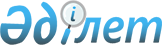 О внесении изменений в решение Акмолинского областного маслихата от 7 декабря 2005 года N ЗС-16-4 "Об областном бюджете на 2006 год"
					
			Утративший силу
			
			
		
					Решение Акмолинского областного Маслихата от 8 декабря 2006 года N 3206. Зарегистрировано Департаментом юстиции Акмолинской области 20 декабря 2006 года N 3206. Утратило силу - решением Акмолинского областного маслихата от 5 декабря 2007 года N 4С-3-12.



      В соответствии с Бюджетным 
 кодексом 
 Республики Казахстан, статьи 6 
 Закона 
 Республики Казахстан "О местном государственном управлении в Республике Казахстан" Акмолинский областной маслихат РЕШИЛ:



      1. Внести в 
 решение 
 Акмолинского областного маслихата от 7 декабря 2005 года N 3С-16-4 "Об областном бюджете на 2006 год", зарегистрированного в Департаменте юстиции Акмолинской области от 12 декабря 2005 года (N№3167), с последующими изменениями и дополнениями, внесенными решениями Акмолинского областного маслихата: от 25 января 2006 года N№3С-17-3 (N№3174), от 16 марта 2006 года N№3С-18-3 (N№3183), от 16 июня 2006 года N№3С-20-5 (N№3190), от 29 июля 2006 года N№3С-21-2 (N№3193), от 29 сентября 2006 года N№3С-22-3 (3196), от 29 ноября 2006 года N№3С-23-2 (3203) следующие изменения:



      1) В пункте 1:



      в подпункте 1:



      цифры "31 424 457,6" заменить на цифры "31 351 586,6";



      цифры "27 709 245,6" заменить на цифры "27 636 374,6";



      в подпункте 2:



      цифры "31 543 437,6" заменить на цифры "31 470 566,6".



      2) В пункте 5-2:



      цифры "420 510" заменить на цифры "419 971";



      цифры "176110" заменить на цифры "175571".



      3) В пункте 5-4:



      цифры "2 692 915" заменить на цифры "2 620 583";



      цифры "216 403" заменить на цифры "216 654";



      цифры "527 372" заменить на цифры "497 089";



      цифры "70 500" заменить на цифры "28 200".



      4) В пункте 8-6:



      цифры "486 021" заменить на цифры "413 438".



      5) В приложении 1 к указанному решению:



      в разделе I. "Доходы"»цифры "31 424 457,6" заменить на цифры "31 351 586,6";



      в категории 04 "Поступления трансфертов" цифры "27 709 245,6" заменить на цифры "27 636 374,6";



      в классе 2 "Трансферты из вышестоящих органов государственного управления" цифры "25 965 037" заменить на цифры "25 892 166";



      в подклассе 1 "Трансферты из республиканского бюджета" цифры "25 965 037" заменить на цифры "25 892 166";



      в разделе II. "Затраты"»цифры "31 543 437,6" заменить на цифры "31 470 566,6";



      в функциональной группе 04 "Образование" цифры "4 826 777,8" заменить на цифры "4 826 238,8";



      в подфункции 9 "Прочие услуги в области образования" цифры "1 488 101,4" заменить на цифры "1 487 562,4";



      по администратору 271 "Департамент строительства" цифры "459 055" заменить на цифры "458 516";



      по программе 4 "Целевые трансферты на развитие бюджетам районов (городов областного значения) на строительство и реконструкцию объектов образования"» цифры "420 510" заменить на цифры "419 971";



      в функциональной группе 10 "Сельское, водное, лесное, рыбное хозяйство, особо охраняемые природные территории, охрана окружающей среды и животного мира, земельные отношения" цифры "4 301 796" заменить на цифры "4 302 047";



      в подфункции 1 "Сельское хозяйство" цифры "2 823 129,4" заменить на цифры "2 823 380,4";



      по администратору 255 "Департамент сельского хозяйства области" цифры "2 823 129,4" заменить на цифры "2 823 380,4";



      по программе 2 "Поддержка развития семеноводства" цифры "216 324,6" заменить на цифры "216 575,6";



      в функциональной группе 15 "Трансферты" цифры "4 868 537" заменить на цифры "4 795 954";



      в подфункции 1 "Трансферты" цифры "4 868 537" заменить на цифры "4 795 954";



      по администратору 257 "Департамент финансов" области»цифры "4 868 537" заменить на цифры "4 795 954";



      по программе 11 "Возврат целевых трансфертов"» цифры "593 069" заменить на цифры "520 486".



      2. Настоящее решение вступает в силу после государственной регистрации в Департаменте юстиции Акмолинской области.



      3. Решение вводится в действие после его официального опубликования.


      


Председатель сессии       Секретарь Акмолинского




      Акмолинского областного   областного маслихата




      маслихата   


                   

 

					© 2012. РГП на ПХВ «Институт законодательства и правовой информации Республики Казахстан» Министерства юстиции Республики Казахстан
				